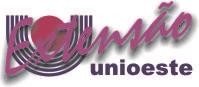 RELATÓRIO BOLSAS INSTITUCIONAIS PROGRAMA INSTITUCIONAL DE BOLSAS DE EXTENSÃO UNIVERSITÁRIA PIBE - Edital nº 029/2022 – PROEX – Vigência da Bolsa: outubro/2023 a setembro/2024DADOS DA ATIVIDADE DE EXTENSÃO DE VINCULAÇÃO DA BOLSA(Programa ou Projeto aprovado e cadastrado no Banco de Dados da Extensão).Nome do BolsistaNome do Coordenador(a) da AtividadeTítulo do Projeto e/ou ProgramaTítulo do Plano de Trabalho do BolsistaRELATÓRIO DA ATIVIDADE (Relacionar as atividades desenvolvidas, indicando mês/ano. Para o relatório final, acrescentar os resultados alcançados e cópia de certificados). (Marcar com X os meses que atuou na atividade)PUBLICAÇÕES OCORRIDAS (Anexar comprovantes):ESPAÇO PARA CRÍTICAS E/OU SUGETÕES:SISTEMA DE ACOMPANHAMENTO E AVALIAÇÃO (Desempenho do bolsista – para uso do orientador):ASSINATURAS:                                                                                                                                                                             Cidade, data.Semestral ( )Parcial ( ) (Permaneceu no projeto menos que 6 meses)Final ( )Campus/Centro:ANONOVDEZANOJANFEV(*)MARABRMAIJUNJUL(**)AGOSET2023☐☐2023☐☐☐☐☐☐☐☐☐(*) PRAZO FINAL DE ENTREGA DO RELATÓRIO PARCIAL OU SEMESTRAL(**) RELATÓRIO FINALBolsista:Orientador: